Pedagogiczna Biblioteka Wojewódzka w PrzemyśluNa podstawie recenzji wydawnictw zestawiła Elżbieta KrupaPEDAGOGIKA / PSYCHOLOGIAŻycie przeciwko śmierci: refleksje kryminologa o wartości życia/ Brunon Hołyst.- Warszawa: Wydawnictwo Naukowe PWN, cop.2020Publikacja zawiera m.in. analizę postępów w zakresie nauk medycznych służących idei życia.Autor zwraca uwagę na istotne problemy psychologiczne                                 i socjologiczne w życiu człowieka oraz na współczesne osiągnięcia nauki, które wpływają na przedłużenie życia. Ważną część tej pozycji wydawniczej stanowią aktualne kwestie ekologiczne w wymiarze globalnym.„(…) opracowanie naukowe stanowi cenną publikację z zakresu nauk kognitywistycznych i obejmuje metaanalizę współczesnych zagadnień makrostrukturalnych odnoszących się do sfery transkulturowej. Jest to dzieło interdyscyplinarne i w całości wyrasta na gruncie naukowego wnioskowania i wartościowania właściwego dla sceptycyzmu krytycznego. Praca wybitna, wpisuje się w twórczość kulturową ukazującą problematykę przeszłości i teraźniejszości na rzecz odkrywania i kreowania przyszłości dla jednostki, wspólnoty oraz cywilizacji rodu ludzkiego” [Z recenzji prof. zw. dr. hab. Andrzeja Bałandynowicza]„Nowe monumentalne dzieło zawiera treści filozoficzne o istotnym znaczeniu dla każdego z nas. Wiedza Autora i Jego wielopłaszczyznowe zainteresowania sprawiają, że niniejsza książka zawiera także odkrywcze ustalenia z punktu widzenia nauki – higieny psychicznej, do rozwoju której – a nie tylko kryminologii – prof. Brunon Hołyst znacznie się przyczynił. Ustalenia zawarte w książce mają znaczenie teoretyczne, poznawcze i zarazem są to wskazania o znaczeniu praktycznym. Ich zastosowanie miałoby sens wzbogacający własne istnienie”. [Z recenzji prof. zw. dr. hab. Marii Szyszkowskiej]Przemyśl WP 114352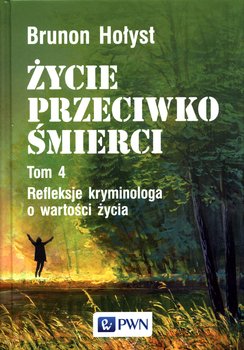 Logopedyczny kwestionariusz obrazkowy/ Grażyna Krzysztoszek, Małgorzata Piszczek .- Kraków : Impuls, 2020Logopedyczny kwestionariusz obrazkowy będzie pomocny logopedom, rodzicom, nauczycielom w ogólnej ocenie stanu mowy dziecka. Autorki od lat z powodzeniem wykorzystują go do sprawdzania wymowy głosek, umiejętności językowych czy zdolności komunikacyjnych dziecka.Zaletą kwestionariusza jest możliwość stosowania go w zależności od potrzeb i własnej inwencji w pracy z dziećmi z różnymi zaburzeniami mowy.Publikacja zawiera materiał obrazkowy do wymowy samogłosek                     i spółgłosek oraz do nazywania członków rodziny, czynności, zbiorów, kolorów, figur geometrycznych, liczebników, pojęć przeciwstawnych, przyimków, pór roku, pór dnia, a także historyjki obrazkowe dwu-, trzy-, czteroelementowe i obrazek do opowiadania.Do materiału obrazkowego są podane pytania, polecenia i odpowiedzi, które ułatwiają korzystanie z kart ćwiczeń.Przemyśl WP 15704/b 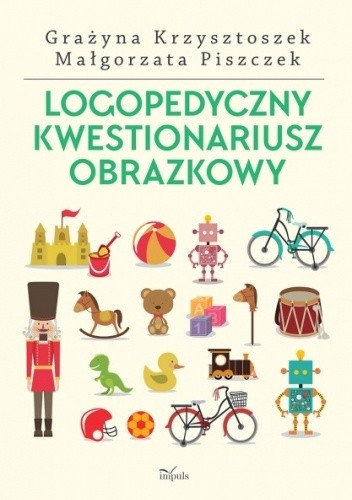 Kluczowe zagadnienia tyflopedagogiki i nauk pokrewnych/ Kraków : Oficyna Wydawnicza "Impuls", 2020Publikacja Kluczowe zagadnienia tyflopedagogiki i nauk pokrewnych pod redakcją naukową badaczek z Katedry Pedagogiki Specjalnej Wydziału Nauk Pedagogicznych Uniwersytetu Kardynała Stefana Wyszyńskiego w Warszawie: prof. Jadwigi Kuczyńskiej Kwapisz,                dr hab. Marzeny Dycht, prof. UKSW oraz dr Emilii Śmiechowskiej-Petrovskij zawiera przegląd najnowszych badań i praktyk tyflopedagogicznych, a także rozważania teoretyczne pedagogów                    i okulistów. Książka może służyć zarówno badaczom zajmującym się pedagogiką specjalną, jak i nauczycielom, wychowawcom, terapeutom, specjalistom z zakresu orientacji przestrzennej i rehabilitacji wzroku oraz studentom, szczególnie pedagogiki i pedagogiki specjalnej.Lektura niniejszej publikacji może zainspirować do przeformułowania niektórych dotychczasowych sposobów postrzegania tyflologicznych zagadnień i skłonić do zadania sobie podstawowych pytań – także                      w wymiarze aksjologicznym i egzystencjalnym – o jakość współcześnie proponowanej edukacji, rehabilitacji i wsparcia na rzecz osób niewidomych i słabowidzących w różnym wieku.Autorzy u podłoża swoich rozważań stawiają konieczność uświadomienia sobie różnic między sposobem, w jaki poznają                    i porządkują informacje o świecie osoby widzące i niewidome. Uwrażliwienie społeczeństwa na te różnice nie tylko ułatwi porozumiewanie się osób niewidomych z widzącymi, lecz także zwiększy ich bezpieczeństwo i samodzielność, co w przyszłości przełoży się na poprawę jakości ich życia.Lubaczów WL 51628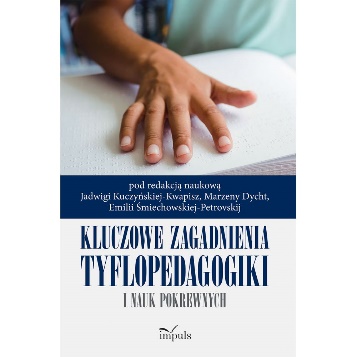 Język i komunikacja : wprowadzenie dla pedagogów/ Wileczek, Anna .- Warszawa : Wydawnictwo Naukowe PWN, 2020Aktualne i wyczerpujące kompendium z dziedziny kultury języka polskiego i poprawności językowej dla nauczycieli i studentów niepolonistów. Książka ma formę podręcznika syntetyzującego wiedzę z zakresu nauki o języku i kultury języka oraz komunikacji edukacyjnej dla studentów pedagogiki przygotowujących się do specjalizacji nauczycielskiej w zakresie wczesnej edukacji.Książka zawiera podstawy wiedzy o języku polskim oraz najważniejszych cechach współczesnej polszczyzny. Prezentuje podstawowe, najważniejsze kategorie językowe (język i jego specjalizacje, dźwięki mowy, znaczenie w języku, zagadnienia składniowe, jakość, kultura i etyka słowa w dydaktyce, nowoczesne tendencje w komunikacji edukacyjnej, norma językowa, błędy językowe, kryteria poprawności językowej i inne). Umożliwia zdobycie wysokiego poziomu kompetencji lingwistycznej i komunikacyjnej. Kompendium jest istotną i niezbędną lekturą dla studentów pedagogiki oraz osób zdobywających kwalifikacje pedagogiczne w ramach centrów lub ośrodków kształcenia nauczycieli, działających lub powstających obecnie na uczelniach.„…książka jest wartościowym i potrzebnym opracowaniem, polecanym przede wszystkim nauczycielom, pedagogom i studentom kierunku edukacja przedszkolna i wczesnoszkolna. Poza wymienionymi, polecić ją można każdemu , kto zechce poszerzać wiedzę z zakresu szeroko pojętej polszczyzny i komunikacji językowej oraz edukacyjnej [dr Alicja Giermakowska].Przemyśl WP 114777Lubaczów WL 51539Przeworsk WK 54223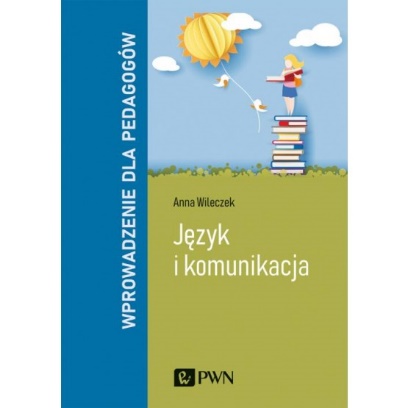 Balbutologopedia - terapia, wspomaganie, wsparcie/ Toruń: Wydawnictwo Naukowe Uniwersytetu Mikołaja, 2020Kolejna publikacja z serii Dyskursy Logopedyczne, Studia Logopaedica Thoruniensia 1, została poświęcona problematyce niepłynności mowy – zagadnieniu często pomijanemu, chociaż oswojonemu w społeczeństwie.W tomie, który trafia do Państwa rąk, przedstawiamy ten problem                  w kilku kategoriach, w tym w ujęciu logopedycznym, najistotniejszym  w zakresie zarówno diagnostyki, jak i prowadzenia działań naprawczych. Teksty pogrupowano w trzech rozdziałach, poświęconych kolejno: problemom terapii, wspomagania i wsparcia. Do podzielenia się wiedzą i doświadczeniem zaprosiliśmy przedstawicieli środowisk naukowych (z różnych ośrodków akademickich), a także terapeutów               i osoby wspomagane [Jacek Błeszyński]Jarosław WJ 57672 Przeworsk WK 54177  Przemyśl WP 114681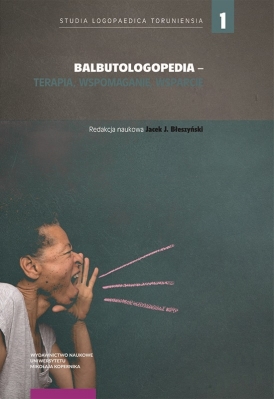 